2 ноября приняли участие в концертной программе ко Дню народного единства в МКУ «Тюинский ИДЦ» Чернушинский район . 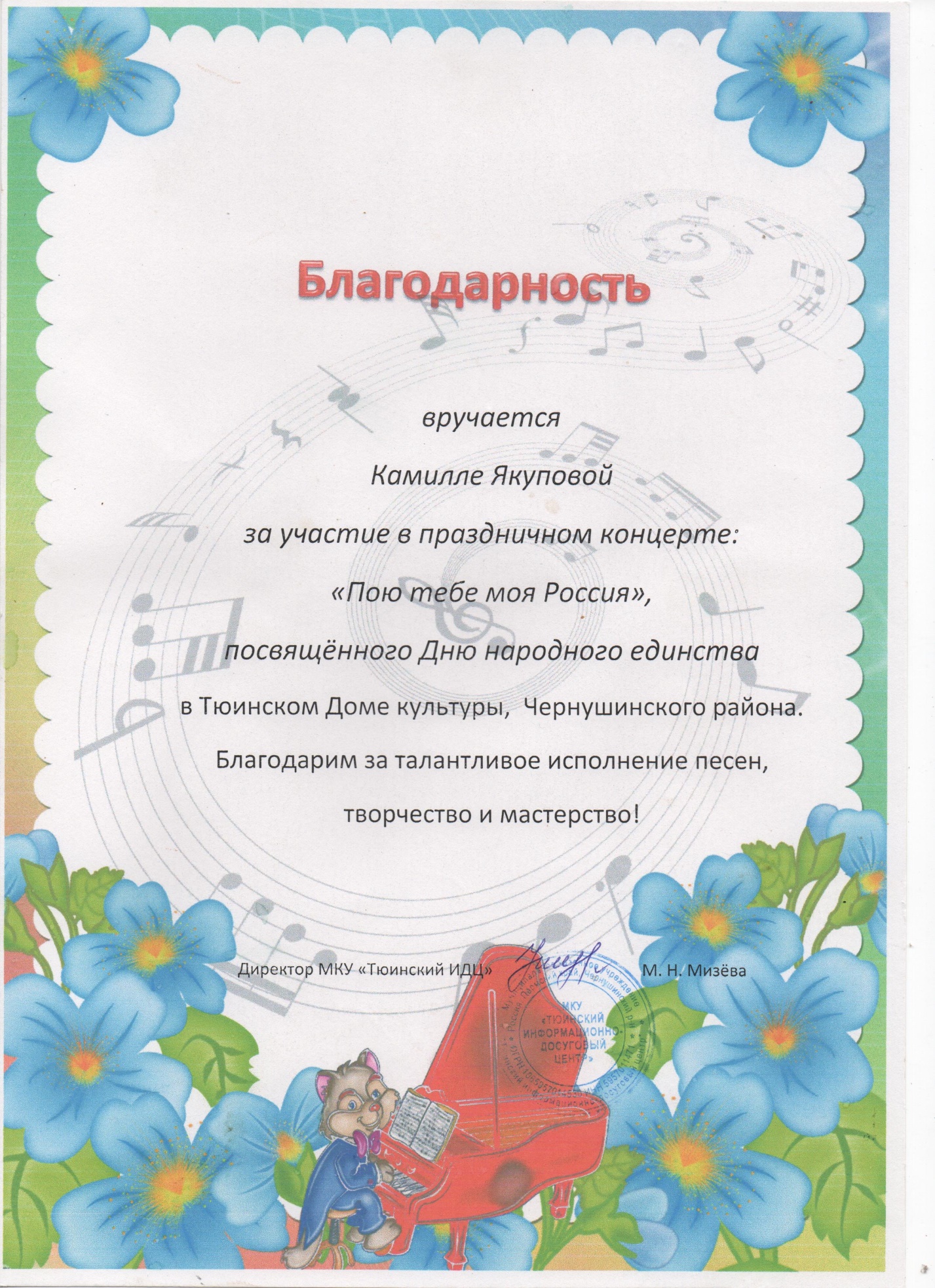 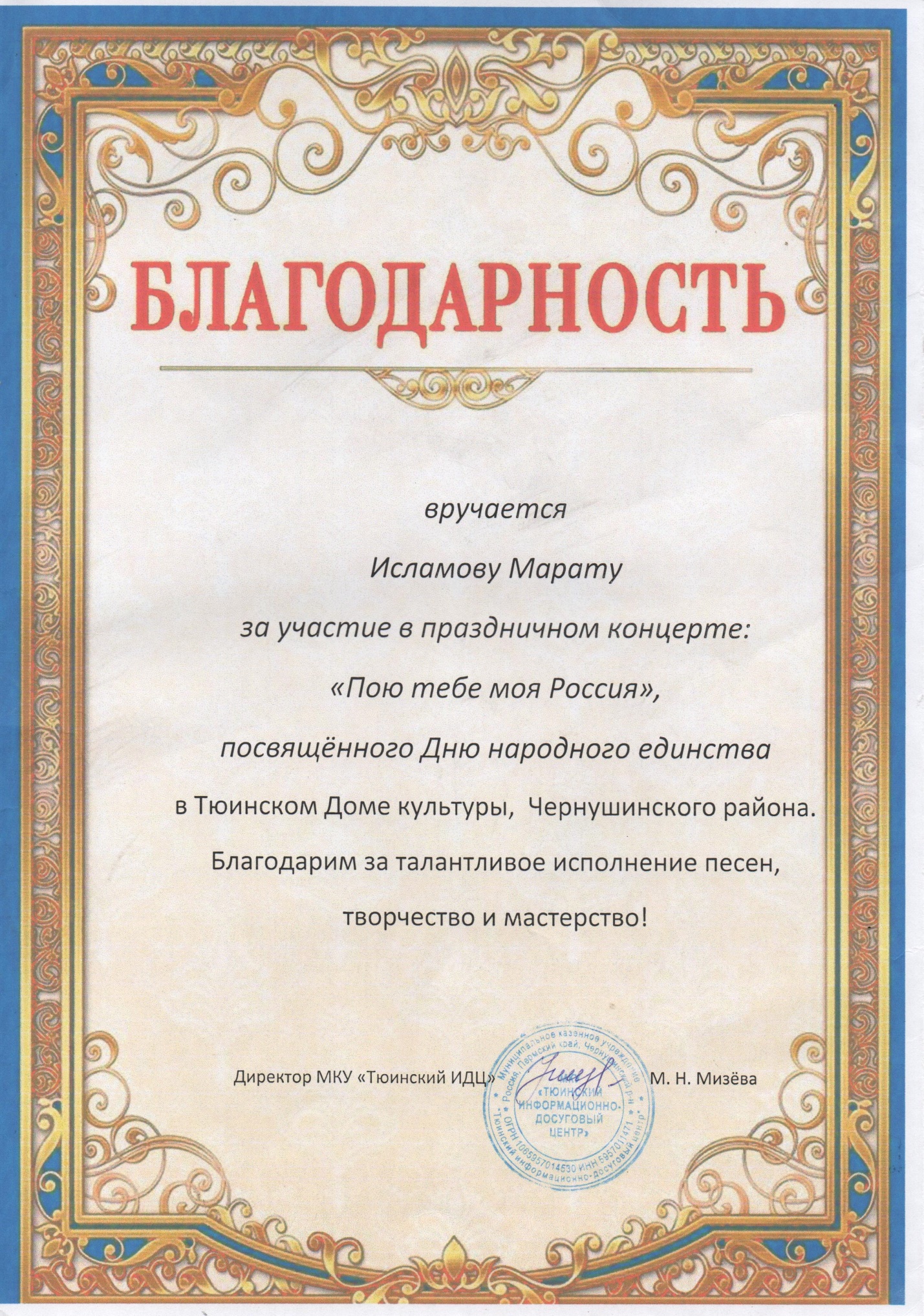 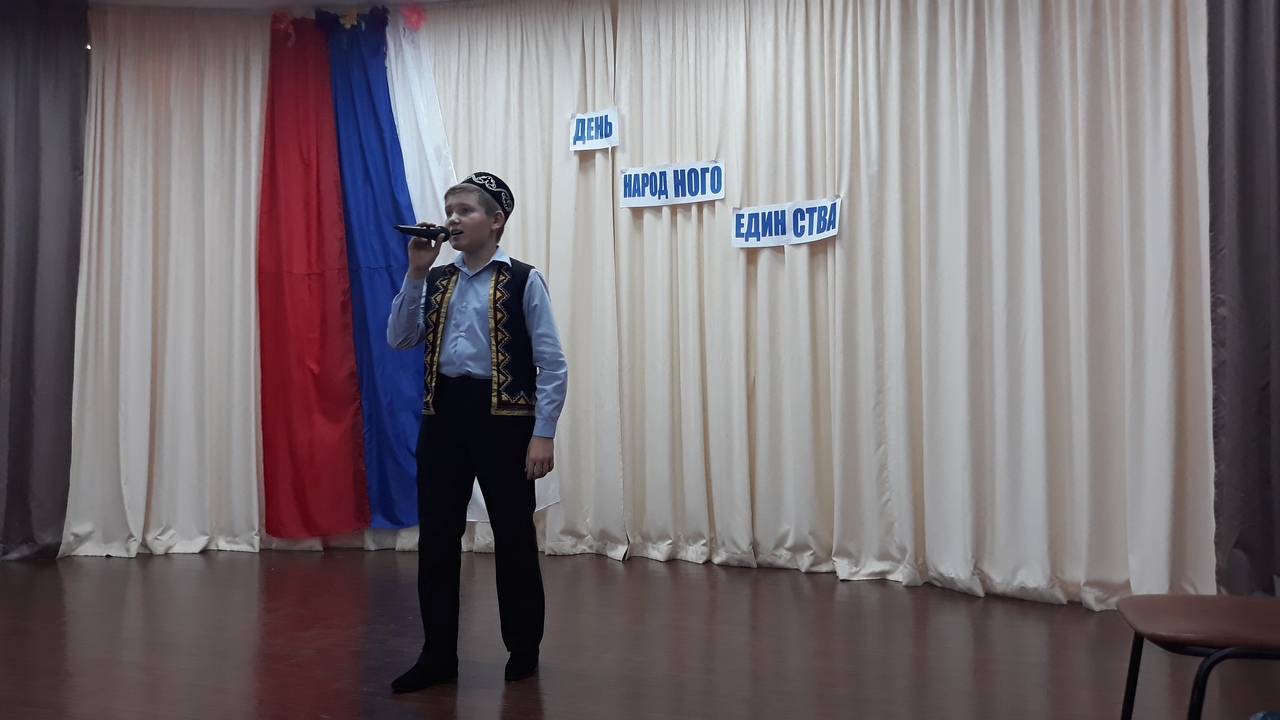 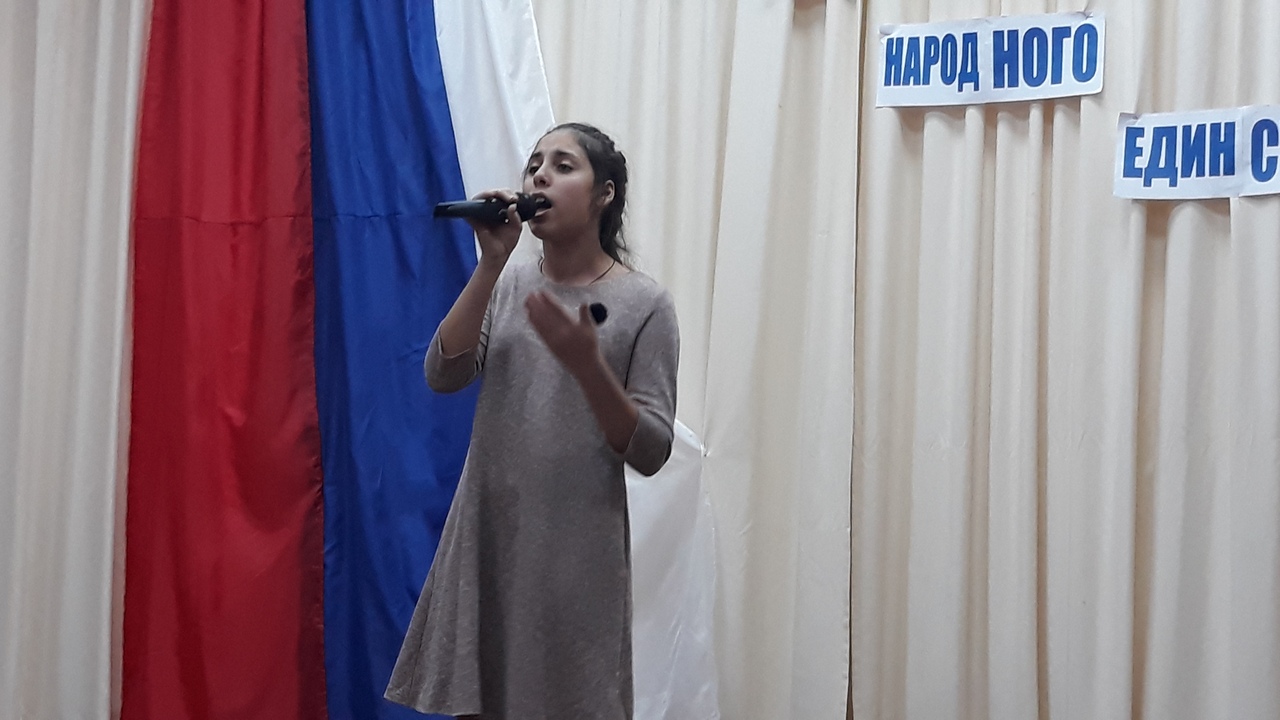 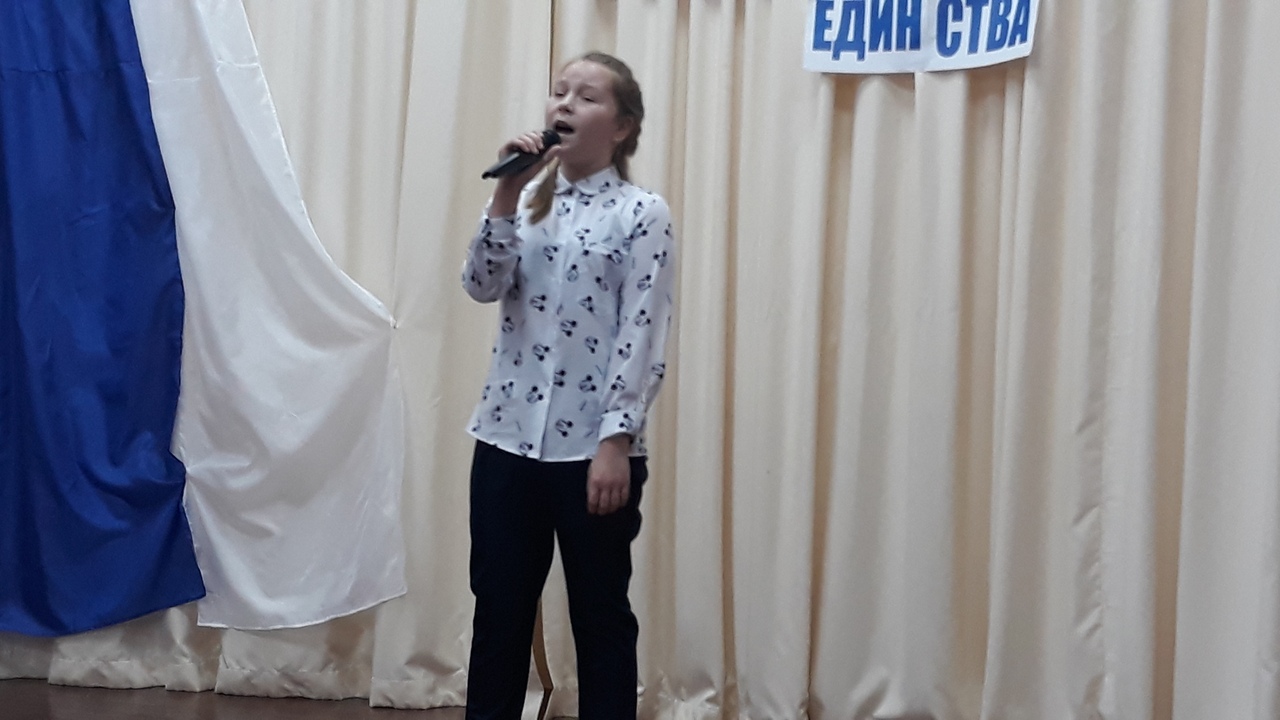 